«Όλοι οι καλοί χωράνε» από τους Σκηνοβάτες στο Δημοτικό ΘέατροΛαμίας!   Η Θεατρική Ομάδα “Σκηνοβάτες” παρουσιάζουν, υπό την αιγίδα του Δήμου Λαμιέων, την φαρσοκωμωδία «Όλοι οι καλοί χωράνε», των Ray Cooney και John Chapman, για τρεις παραστάσεις στην κεντρική σκηνή του Δημοτικού Θεάτρου Λαμίας.Το έργο είναι μια φαρσοκωμωδία γραμμένη με τον αγγλικό τίτλο «Move over Mrs Markham» σε διασκευή των Κατερίνα Κλωνάρη, Μαρία Τσαπαδίκου και Αντώνη Παπάζογλου που ανεβαίνει σε σκηνοθεσία Σωτήρη Τσιρώνη.Λίγα λόγια για την υπόθεση του έργου:H ιστορία ενός συντηρητικού παντρεμένου ζευγαριού που ετοιμάζεται να παραστεί σε ένα ανιαρό γεύμα εκδοτών παιδικού βιβλίου όπου είναι καλεσμένο.Η οικιακή βοηθός του ζευγαριού παίρνει το ρεπό της και το διαμέρισμά τους θα μείνει άδειο ή έτσι νομίζουν, γιατί ο συνεργάτης του εκδότη, η σύζυγος του, ο διακοσμητής, η υπηρετριούλα, ένας χαριτωμένος κύριος και μια όχι και τόσο καθώς πρέπει δεσποινίς, έχουν κανονίσει άλλα σχέδια εν άγνοια του ζευγαριού.Μπλέξιμο, ανατροπές, ανησυχίες και υποψίες για απιστία, ξετυλίγονται μπροστά στα μάτια των θεατών… Το διώροφο διαμέρισμα - επιχείρηση γίνεται κυριολεκτικά κέντρο διερχομένων, δικαιώνοντας τον όρο “φαρσοκωμωδία”.Άραγε είναι όλα όπως φαίνονται ή τα φαινόμενα απατούν; Είναι μια απορία που θα λύσετε παρακολουθώντας το έργο επί σκηνής.Συμμετέχουν οι ΗθοποιοίΛολότα: Κατερίνα ΜπλούναΝτίμης: Σωτήρης ΜάγκαςΠαγώνα: Φρόσω ΣαξώνηΛίντα: Ιουλία ΓαλάνηΦίλιππος: Τάκης ΜάγκαςΆρης: Σωτήρης ΔημητρόπουλοςΧαρίλαος: Δημήτρης ΝημάςΛίζα: Ιωάννα Bousso DiopΣκέλα: Ξένια ΕλευθεριάδουΣυντελεστές:Σκηνοθεσία: Σωτήρης ΤσιρώνηςΒοηθός Σκηνοθέτη: Φρόσω ΣαξώνηΦώτα - Ήχος: Αλέξης ΤριανταφύλλουΣκηνικά: Γιώργος ΠαππήςΚάμερα: Νίκος ΣτεφανήςΠαραστάσεις: Παρασκευή 12, Σάββατο 13 και Κυριακή 14 Απριλίου στις 21:00.Συμμετοχή: 5.00€Μέρος των εσόδων θα διατεθούν σε φιλανθρωπικούς σκοπούς.Από το Γραφείο Τύπου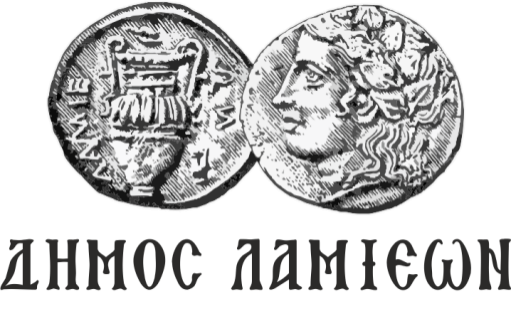 ΠΡΟΣ: ΜΜΕΔΗΜΟΣ ΛΑΜΙΕΩΝΓραφείο Τύπου& Επικοινωνίας                                          Λαμία, 11/4/2019